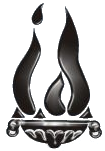 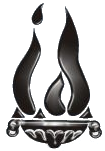 EXAMENES FINALES – TECNICO SUPERIOR EN PODOLOGIA– FEBRERO – MARZO 2024(SUJETO A MODIFICACIONES)FECHACURSOHORARIOMATERIAPROF. TITULARPROFESOR/APROFESOR/APROFESOR/AMIERCOLES 21/02/2024MIERCOLES 06/03/20242°A18:00 HSPATOLOGIA PODOLOGICAFRATTURA ROMINAALBORNOZ ALEJANDRARUIZ BUSTILLO MARIACHAYLE LUZMIERCOLES 21/02/2024MIERCOLES 06/03/20242° A18:00 HSORTOPODOLOGIA IFRATTURA ROMINAALBORNOZ ALEJANDRARUIZ BUSTILLO MARIACHAYLE LUZMIERCOLES 21/02/2024MIERCOLES 06/03/20241° A 18:00 HSINGLES TECNICOALBORNOZ ALEJANDRAFRATTURA ROMINARUIZ BUSTILLO MARIACHAYLE LUZJUEVES 22/02/2024JUEVES 07/03/20242°A18:00 HSPATOLOGIA MEDICAPUJOL SANTIAGOGARCIA CRISTIANPLAZA PABLOACEVEDO ALFREDOJUEVES 22/02/2024JUEVES 07/03/20242° A18:30 HSORTOPEDIA Y TRAUMATOLOGIA IPUJOL SANTIAGOGARCIA CRISTIANPLAZA PABLOACEVEDO ALFREDOJUEVES 22/02/2024JUEVES 07/03/20241° A18:30 HSBIOMECANICA DEL MIEMBRO INFERIORPAZ GERARDOCHAYLE LUZBENZAL NICOLASSUELDO YESSICAJUEVES 22/02/2024JUEVES 07/03/20241° A 18:00 HSMICROBIOLOGIACHAYLE LUZBENZAL NICOLASPAZ GERARDOSUELDO YESSICAJUEVES 22/02/2024JUEVES 07/03/20243° A 18:00 HSBIOETICA  Y DEONTOLOGIA PODOLOGICABENZAL NICOLASCHAYLE LUZPAZ GERARDOSUELDO YESSICAJUEVES 22/02/2024JUEVES 07/03/20242° A18:00 HSQUIMICA CHAYLE LUZBENZAL NICOLASPAZ GERARDOSUELDO YESSICAMARTES 27/02/2024MARTES 12/03/20241° A18:00 HSSALUD PUBLICA GASPA CHRISTIANASUS CARIMSUELDO YESSICABARRIONUEVO CAROLINAMARTES 27/02/2024MARTES 12/03/20241° A18:00 HSINFORMATICAALTAMIRANO SILVIAPAZ GERARDOFRATTURA ROMINABONILLA FERNANDAMARTES 27/02/2024MARTES 12/03/20241° A18:30 HSANATOMIA Y FISIOLOGIAPAZ GERARDOFRATTURA ROMINABONILLA FERNANDAALTAMIRANO SILVIAMARTES 27/02/2024MARTES 12/03/20243°A18:00 HSDERMATOLOGIABONILLA FERNANDAPAZ GERARDOFRATTURA ROMINAALTAMIRANO SILVIAMARTES 27/02/2024MARTES 12/03/20243° A18:00 HSBIOSEGURIDADBONILLA FERNANDAFRATTURA ROMINAPAZ GERARDOALTAMIRANO SILVIAMARTES 27/02/2024MARTES 12/03/20241° A 18:00 HSINTRODUCCION A LA PODOLOGIAFRATTURA ROMINAPAZ GERARDOBONILLA FERNANDAALTAMIRANO SILVIAMARTES 27/02/2024MARTES 12/03/20243° A18:00 HSORTOPODOLOGIA IIFRATTURA ROMINAPAZ GERARDOBONILLA FERNANDAALTAMIRANO SILVIAMARTES 27/02/2024MARTES 12/03/20243° A18:00 HSORTOPEDIA Y TRAUMATOLOGIA IIPAZ GERARDOFRATTURA ROMINAALTAMIRANO SILVIABONILLA FERNANDAJUEVES 29/02/2024JUEVES 14/03/20241° A18:00 HSPSICOLOGIA APLICADAACEVEDO ALFREDORUIZ BUSTILLO MARIAFRATTURA ROMINABONILLA FERNANDAJUEVES 29/02/2024JUEVES 14/03/20241° A18:00 HSSEMIOLOGIA PODOLOGICARUIZ BUSTILLO MARIAFRATTURA ROMINAACEVEDO ALFREDOBONILLA FERNANDAJUEVES 29/02/2024JUEVES 14/03/20241° A18:00 HSPRACTICAS PROFESIONALIZANTES IFRATTURA ROMINARUIZ BUSTILLO MARIAACEVEDO ALFREDOBONILLA FERNANDAJUEVES 29/02/2024JUEVES 14/03/20243° A18:00 HSFARMACOLOGIAPEREZ R. CAROLINARUIZ BUSTILLO MARIAFRATTURA ROMINABONILLA FERNANDAJUEVES 29/02/2024JUEVES 14/03/20242° A18:00 HSPRACTICAS PROFESIONALIZANTES IIRUIZ BUSTILLO MARIAFRATTURA ROMINABONILLA FERNANDABONILLA FERNANDAJUEVES 29/02/2024JUEVES 14/03/20243° A18:00 HSPRACTICAS PROFESIONALIZANTES IIIFRATTURA ROMINARUIZ BUSTILLO MARIABONILLA FERNANDABONILLA FERNANDA